…………………………………………………………………………………………………..Bulletin d’inscriptionDans la limite des places disponibles (10 mini -15 maxi) et avant le mercredi 10 avril 2024STAGE à partir de 12ans et ADULTE Dessin animalier Samedi 20 avril 2024 avec Pauline RenardSalle de peinture de l’association au Carré des JallesNOM participant :					Prénom participant :Tél :                                                                          Email :  Tél parents si enfant mineur : Email parents si enfant mineur : COCHER LA FORMULE CHOISIE :  POSSIBILITE D’ADHERER A L’ASSOCIATION POUR 12€ (pour bénéficier du tarif adhèrent pour tous les stages de la saison jusqu’au 31 aout) : OUI        NONTOTAL INSCRIPTION (STAGE +ADHESION) : ________________€Bulletin d’inscription et chèque (à l’ordre de Gestes et Expression) à déposer au bureau ou dans la boite aux lettres de l’association avant le : mercredi 10 avril 2024             Boite aux lettres de l’association en face du parking Gabachot (derrière le carré des jalles)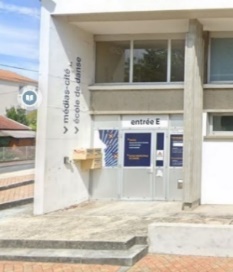 ADHERENT NON ADHERENTStage 10h-12h puis 14h-16h(pas d’encadrement en 12h et 14h) 35€ 40€